Plano de TrabalhoConvênio de Mobilidade AcadêmicaProfessor Coordenador: ..................Faculdade de Arquitetura e Urbanismo (FAUUSP) e..... nome da Instituição / Escola Parceira (sigla) (Imagem da instituição / escola para ilustrar)
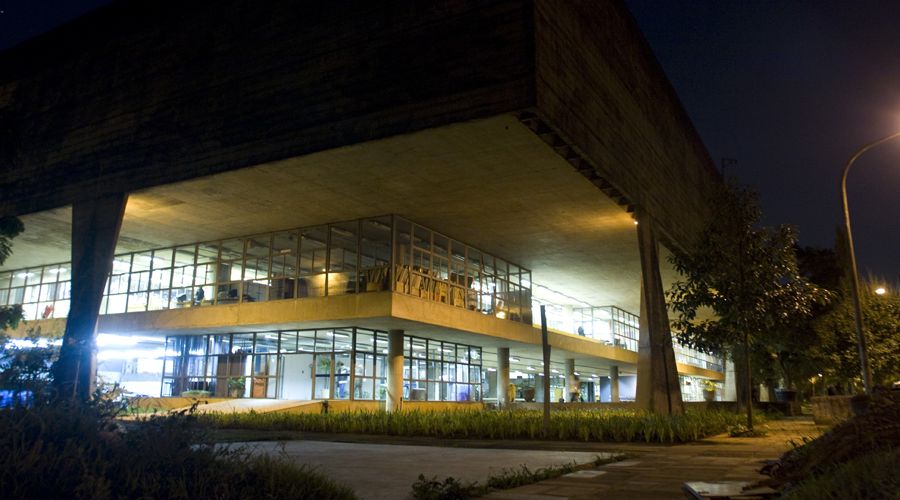  IntroduçãoQual o objetivo do convênio: mobilidade estudantil, mobilidade docente, disciplina em conjunto, etcAtividadesDuração: 5 anos (geralmente os convênios são feitos com a vigência de 5 anos).Início: Existe um início já programado para as atividades? Se não houver, poderá indicar apenas o semestre em que o convênio será firmado, exemplo: a partir da assinatura do convênio, previsto para 1º semestre de 2018.Participantes: Qual o público alvo para esse convênio? Docentes, alunos de graduação, alunos de máster da IES parceira, etc.Atividades: Quais as atividades previstas? Mobilidade estudantil, mobilidade docente, etc... Quantos alunos/ docentes serão envolvidos?(assinatura)______________________________Nome do professor coordenadorDepartamento do prof. CoordenadorSão Paulo, .../..../....